Handwriting Trace and copy the pattern on the lines.____________________________________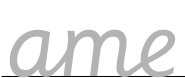 __________________________________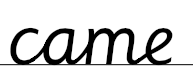 ____________________________________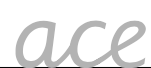 __________________________________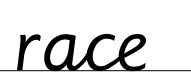 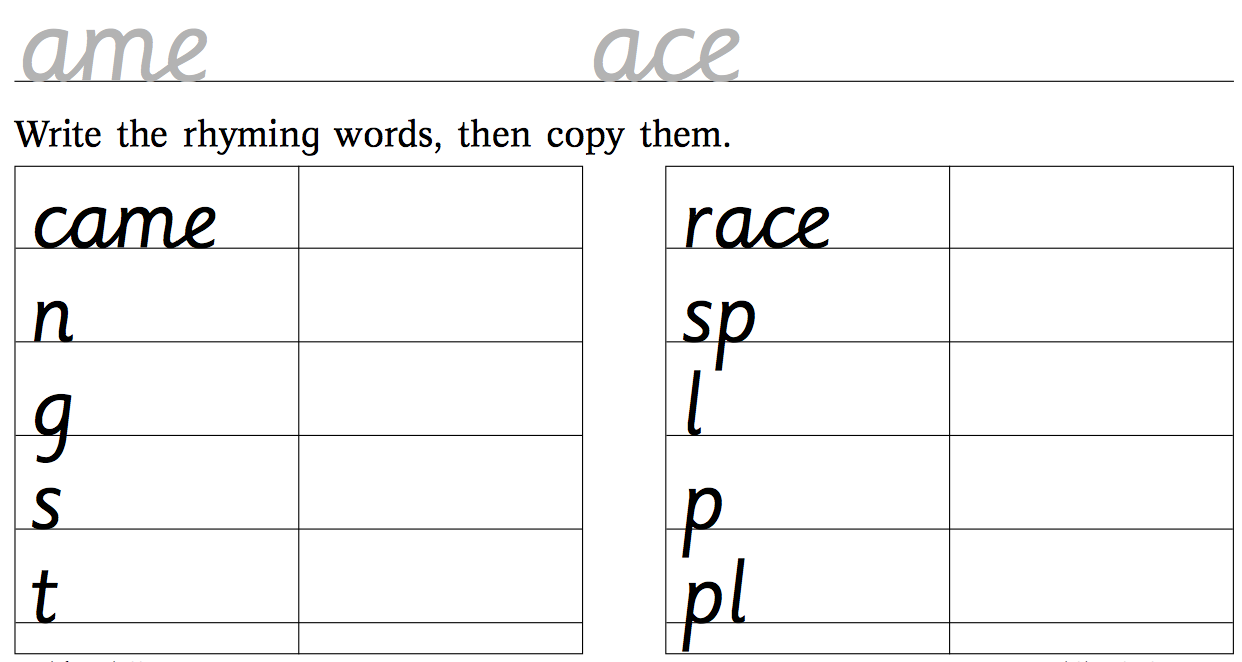 